September 23, 2020	In Re:	R-2020-3020919(SEE ATTACHED LIST)PA Public Utility Commission V. Audubon Water Company
Rate CaseCall-In Telephone Pre-Hearing Notice	This is to inform you that a Pre-hearing by telephone on the above-captioned case will be held as follows:Type:		Initial Call In Telephonic Pre-Hearing ConferenceDate:		Monday, October 5, 2020Time:		2:00 P.M.Presiding:	Presiding Officer Darlene Heep Suite 4063801 Market StreetPhiladelphia, PA  19107Telephone:	215.560.2105Fax:		215.560.3133At the above date and time, you must call into the hearing.  If you fail to do so, your case will be dismissed.  You will not be called by the Presiding Officer.To participate in the hearing, You must dial the toll-free number listed belowYou must enter a PIN number when instructed to do so, also listed belowYou must speak your name when promptedThe telephone system will connect you to the hearingToll-free Bridge Number:	866.953.0992PIN Number:			21268703If you have any witnesses you want to have present during the hearing, you must provide them with the telephone number and PIN number. 	Attention:  You may lose the case if you do not take part in this hearing and present facts on the issues raised.	If you have any hearing exhibits to which you will refer during the hearing, one (1) copy must be emailed to Pamela McNeal, Legal Assistant at pmcneal@pa.gov and one (1) copy each must be sent to every other party.  All copies must be received at least five (5) business days before the hearing.	You must email the Legal Assistant with a copy of ANY document you file in this case.	Individuals representing themselves are not required to be represented by an attorney.  All others (corporation, partnership, association, trust or governmental agency or subdivision) must be represented by an attorney.  An attorney representing you should file a Notice of Appearance before the scheduled hearing date.	If you require an interpreter to participate in the hearings, we will make every reasonable effort to have an interpreter present.  Please email the Legal Assistant at least ten (10) business days prior to your hearing to submit your request.AT&T Relay Service number for persons who are deaf or hearing-impaired:  1.800.654.5988The Public Utility Commission offers a free eFiling Subscription Service, which allows users to automatically receive an email notification whenever a document is added, removed, or changed on the PUC website regarding a specific case.  Instructions for subscribing to this service are on the PUC’s website at http://www.puc.pa.gov/Documentation/eFiling_Subscriptions.pdf. R-2020-3020919 - PA PUBLIC UTILITY COMMISSION V. AUDUBON WATER COMPANY
DENNIS ZAJAC
32 ARROWHEAD CIRCLE 
COLEGEVILLE PA  19426
610.489.0673
DJZAJAC@GMAIL.COMCHRISTINE M HOOVER ESQUIRE
OFFICE OF CONSUMER ADVOCATE
5TH FLOOR FORUM PLACE
555 WALNUT STREET
HARRISBURG PA  17101
717.783.5048
Accepts e-Service
THOMAS J SNISCAK ESQUIRE
WHITNEY E SNYDER ESQUIRE
BRYCE R BEARD ESQUIRE
HAWKE MCKEON AND SNISCAK LLP
100 N TENTH STREET
HARRISBURG PA  17101
717.236.1300
Accepts e-Service
STEVEN C GRAY
OFFICE SMALL BUSINESS ADVOCATE
555 WALNUT ST 
1ST FLOOR
FORUM PLACE
HARRISBURG PA  17101
717.783.2525
SGRAY@PA.GOV	

ALLISON C KASTER RATE COUNSEL
PA PUC BIE LEGAL TECHNICAL
SECOND FLOOR WEST
400 NORTH STREET
HARRISBURG PA  17120
717.783.7998
Accepts e-Service

DON DELAMATER TOWNSHIP MANAGER
LOWER PROVIDENCE TOWNSHIP
100 PARKLANE DRIVE
EAGLEVILLE PA  19403
610.539.8020
DDELAMATER@LOWERPROVIDENCE.ORG

JOHN RICE LEGAL COUNSEL
GRIM BIEHN & THATCHER
104 S Sixth Street
PO BOX 215
PERKASIE PA  18944
215.257.6811
Accepts e-Service
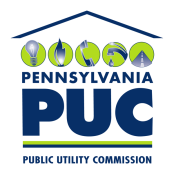  PUBLIC UTILITY COMMISSIONOffice of Administrative Law Judge400 NORTH STREET, HARRISBURG, PA 17120IN REPLY PLEASE REFER TO OUR FILE